ПРОЄКТ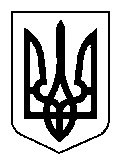 ВЕЛИКООЛЕКСАНДРІВСЬКА СЕЛИЩНА РАДАВИКОНАВЧИЙ КОМІТЕТРІШЕННЯвід  лютого 2022 року           смт Велика Олександрівка          	  № Про надання дозволу Дубовому О.В.на укладення та підписання договорівкупівлі - продажу  земельних ділянок на ім’я малолітньої Дубової Аріни Олександрівни                                                                               Розглянувши заяву Дубового Олександра Володимировича, 24 грудня 1975 року народження, від 03 лютого 2022 року щодо надання дозволу на укладення та підписання договорів купівлі - продажу земельних ділянок на ім’я малолітньої Дубової Аріни Олександрівни, 21 березня 2015 року народження, земельних ділянок, а саме:земельна ділянка для ведення товарного сільськогосподарського виробництва, розташована на території села Федорівка Березнегуватської селищної ради Баштанського району Миколаївської області, загальною площею 7,7306 га, кадастровий номер:4821186000:03:000:0141, яка на праві приватної власності належить Пересуньку Ю.П.;земельна ділянка для ведення товарного сільськогосподарського виробництва, розташована на території села Федорівка Березнегуватської селищної ради Баштанського району Миколаївської області, загальною площею 10,04 га, кадастровий номер:4821186000:02:000:0001, яка на праві приватної власності належить Ручковській А.М.; земельна ділянка для ведення товарного сільськогосподарського виробництва, розташована на території села Федорівка Березнегуватської селищної ради Баштанського району Миколаївської області, загальною площею 10,04 га, кадастровий номер:4821186000:02:000:0011, яка на праві приватної власності належить Прохорову В.І.; земельна ділянка для ведення товарного сільськогосподарського виробництва, розташована на території села Федорівка Березнегуватської селищної ради Баштанського району Миколаївської області, загальною площею 7,407 га, кадастровий номер:4821186000:03:000:0067, яка на праві приватної власності належить Прохорову Ю.В., враховуючи протокольне рішення комісії з питань захисту прав дитини Великоолександрівської селищної ради від 10 лютого 2022 року №2, керуючись статтями 31, 203 Цивільного кодексу України, статтями 173, 177 Сімейного кодексу України, статтею 17 Закону України «Про охорону дитинства», статтею 12 Закону України «Про основи соціального захисту бездомних громадян і безпритульних дітей», пунктом 67 Порядку провадження органами опіки та піклування діяльності, пов’язаної із захистом прав дитини, затвердженим постановою Кабінету Міністрів України від 24 вересня 2008 року №866 «Питання діяльності органів опіки та піклування, пов’язаної із захистом прав дитини», статтями 34, 59 Закону України «Про місцеве самоврядування в Україні» виконавчий комітет Великоолександрівської селищної радиВИРІШИВ:Надати дозвіл Дубовому Олександру Володимировичу, 24 грудня 1975 року народження, на укладення договорів купівлі - продажу земельних ділянок на ім’я малолітньої доньки Дубової Аріни Олександрівни, 21 березня 2015 року народження, а саме:1) земельна ділянка для ведення товарного сільськогосподарського виробництва, розташована на території села Федорівка Березнегуватської селищної ради Баштанського району Миколаївської області, загальною площею 7,7306 га, кадастровий номер:4821186000:03:000:0141, яка на праві приватної власності належить Пересуньку Ю.П.; 		2) земельна ділянка для ведення товарного сільськогосподарського виробництва, розташована на території села Федорівка Березнегуватської селищної ради Баштанського району Миколаївської області, загальною площею 10,04 га, кадастровий номер:4821186000:02:000:0001, яка на праві приватної власності належить Ручковській А.М.; 3) земельна ділянка для ведення товарного сільськогосподарського виробництва, розташована на території села Федорівка Березнегуватської селищної ради Баштанського району Миколаївської області, загальною площею 10,04 га, кадастровий номер:4821186000:02:000:0011, яка на праві приватної власності належить Прохорову В.І.; 4) земельна ділянка для ведення товарного сільськогосподарського виробництва, розташована на території села Федорівка Березнегуватської селищної ради Баштанського району Миколаївської області, загальною площею 7,407 га, кадастровий номер:4821186000:03:000:0067, яка на праві приватної власності належить Прохорову Ю.В.  2. Надати дозвіл Дубовому Олександру Володимировичу, 24 грудня 1975 року народження,  на підписання договорів купівлі - продажу  земельних ділянок на ім’я малолітньої доньки Дубової Аріни Олександрівни, 21 березня 2015 року народження, земельних ділянок, а саме:1) земельна ділянка для ведення товарного сільськогосподарського виробництва, розташована на території села Федорівка Березнегуватської селищної ради Баштанського району Миколаївської області, загальною площею 7,7306 га, кадастровий номер:4821186000:03:000:0141, яка на праві приватної власності належить Пересуньку Ю.П.; 2) земельна ділянка для ведення товарного сільськогосподарського виробництва, розташована на території села Федорівка Березнегуватської селищної ради Баштанського району Миколаївської області, загальною площею 10,04 га, кадастровий номер:4821186000:02:000:0001, яка на праві приватної власності належить Ручковській А.М.; 3) земельна ділянка для ведення товарного сільськогосподарського виробництва, розташована на території села Федорівка Березнегуватської селищної ради Баштанського району Миколаївської області, загальною площею 10,04 га, кадастровий номер:4821186000:02:000:0011, яка на праві приватної власності належить Прохорову В.І.; 4) земельна ділянка для ведення товарного сільськогосподарського виробництва, розташована на території села Федорівка Березнегуватської селищної ради Баштанського району Миколаївської області, загальною площею 7,407 га, кадастровий номер:4821186000:03:000:0067, яка на праві приватної власності належить Прохорову Ю.В.  3. Зобов’язати Дубового Олександра Володимировича, 24 грудня 1975 року народження, батька дитини Дубової Аріни Олександрівни, 21 березня 2015 року народження, протягом місяця надати до служби у справах дітей Великоолександрівської селищної ради копії документів, що підтверджують право власності дитини на земельні ділянки.4. Контроль за виконанням цього рішення покласти на Корнієнко Н.В., селищного голову, голову виконавчого комітету Великоолександрівської селищної ради.Селищний голова,                                                                   голова виконкому	Наталія КОРНІЄНКО